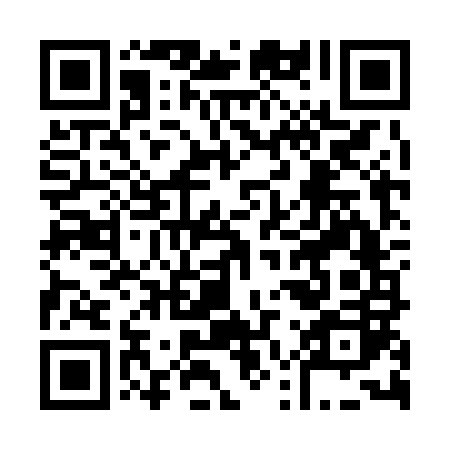 Ramadan times for Umlazi, South AfricaMon 11 Mar 2024 - Wed 10 Apr 2024High Latitude Method: Angle Based RulePrayer Calculation Method: Muslim World LeagueAsar Calculation Method: ShafiPrayer times provided by https://www.salahtimes.comDateDayFajrSuhurSunriseDhuhrAsrIftarMaghribIsha11Mon4:344:345:5412:063:376:186:187:3412Tue4:354:355:5512:063:366:176:177:3213Wed4:354:355:5612:063:366:156:157:3114Thu4:364:365:5612:063:356:146:147:3015Fri4:374:375:5712:053:346:136:137:2816Sat4:384:385:5812:053:346:126:127:2717Sun4:384:385:5812:053:336:116:117:2618Mon4:394:395:5912:043:326:106:107:2519Tue4:404:405:5912:043:326:086:087:2320Wed4:404:406:0012:043:316:076:077:2221Thu4:414:416:0112:043:306:066:067:2122Fri4:424:426:0112:033:296:056:057:2023Sat4:424:426:0212:033:296:036:037:1824Sun4:434:436:0312:033:286:026:027:1725Mon4:444:446:0312:023:276:016:017:1626Tue4:444:446:0412:023:266:006:007:1527Wed4:454:456:0412:023:265:595:597:1328Thu4:454:456:0512:013:255:575:577:1229Fri4:464:466:0612:013:245:565:567:1130Sat4:474:476:0612:013:235:555:557:1031Sun4:474:476:0712:013:235:545:547:091Mon4:484:486:0712:003:225:535:537:072Tue4:494:496:0812:003:215:515:517:063Wed4:494:496:0912:003:205:505:507:054Thu4:504:506:0911:593:195:495:497:045Fri4:504:506:1011:593:195:485:487:036Sat4:514:516:1011:593:185:475:477:027Sun4:514:516:1111:583:175:465:467:008Mon4:524:526:1211:583:165:445:446:599Tue4:534:536:1211:583:155:435:436:5810Wed4:534:536:1311:583:155:425:426:57